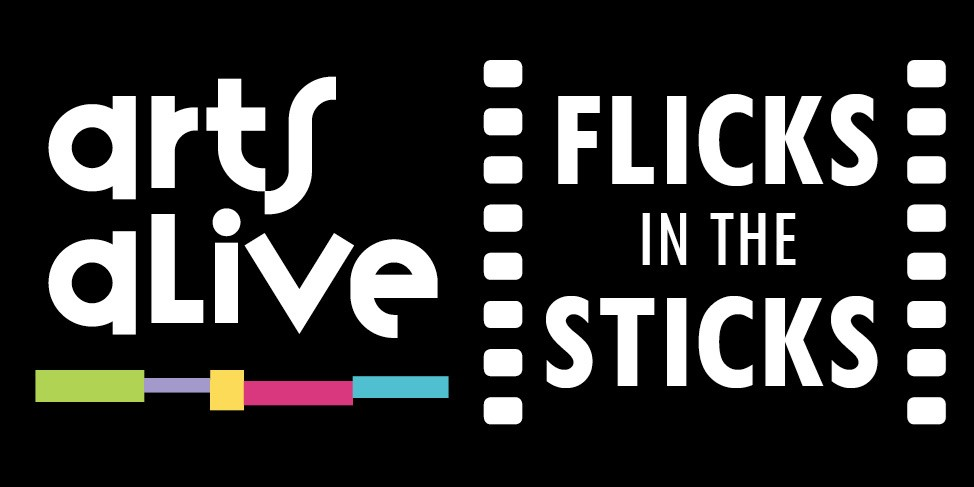 PROMOTER APPLICATION FORM – LIVE SHOWSThank you for your interest in promoting live events with Arts Alive. Please read the Terms and Conditions before applying. Please email your completed form and plan to jules@artsalive.co.uk1. Your details:2. Please indicate your main reasons for wanting to promote ‘Live’ events:3. Track record – Please tell us what events have taken place locally in the last 1-2 years and how they’re promoted locally: 4. Please indicate as appropriate - are you applying as:5. Please indicate the main art forms you are interested in:6. Venue details:7. Accessibility: Please tick all the boxes that apply:8.	Please provide a basic floor plan, indicating the following (scanned diagrams/plans very welcome):Accesses				Stage – if fixed Position of lights – if available		Number & position of electricity socketsThank you for providing these details. If you need help with your application, please do contact us on 01588 620883 (opt 1) or jules@artsalive.co.uk	Name:Address:Postcode:Home Tel / Mobile:Box Office Tel:Email:Venue Name:Venue Address:Venue Postcode:Venue Council:Venue VAT registered?Venue VAT registered?Treasurer emailTreasurer emailVenue Facebook &/or website addressVenue Facebook &/or website addressVenue Facebook &/or website addressVenue Facebook &/or website addressWe conduct most meetings via Zoom – are you able to use Zoom?We conduct most meetings via Zoom – are you able to use Zoom?We conduct most meetings via Zoom – are you able to use Zoom?We conduct most meetings via Zoom – are you able to use Zoom?We conduct most meetings via Zoom – are you able to use Zoom?We conduct most meetings via Zoom – are you able to use Zoom?Member of a committee?If yes, which group?An individualIf yes, do you have other support?DanceTheatreComedyMusicFamily / childrenStorytellingVenue dimensions (m) – please give exact measurements in METRESLength:  m          Width:   m        Height: m                 Any obstacles e.g. pillars, low beams, hanging lights, heaters?Seating capacity (on premises licence)Is there a stage? If yes, please provide a descriptionStage / performance area dimensions – in METRESWidth:    m     Depth:    m      Height:   mIs there stage lighting? If yes, please provide detailsIs there a PA / sound system?If yes, please give detailsDo you have room(s) for use as Dressing Room(s)Are there blackout curtains / blinds?What parking is available for visiting artists / companies?Would you like to host dance shows?Is there an equipped kitchen?Is electricity coin-metered?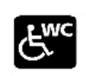 Wheelchair Accessible Toilet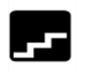 Steps at entrance – please state number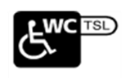 Wheelchair Accessible Toilet (transfer space limited)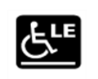 Level entrance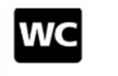 Standard WC facility only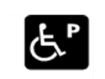 Designated parking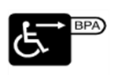 Wheelchair Accessible Toilet by prior arrangement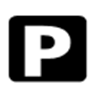 Reservable / general parking on site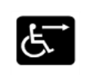 Wheelchair Access at side / rear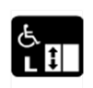 Internal lift to hall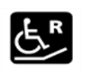 Ramped Approach up to entrance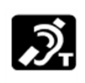 Induction loop 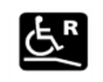 Ramped Approach down to entrance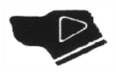 Guide Dogs welcome